St James’ Pre-School NewsletterMarch 2024Welcome to our March edition of the Newsletter.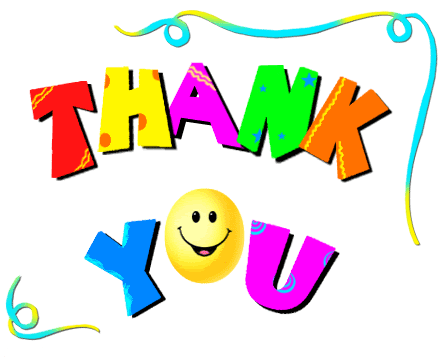 Our recent Roberts Recycle collection was successful and we raised £28.40.  All together this year our bag collections have raised £80.80 – we hope to organise more collections in the near future.Thanks also to everyone who returned a Gift Aid Declaration.  This means we’ll be able to claim Gift Aid on any donations made at our fundraising events and will help us to raise much needed funds.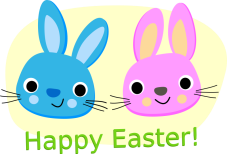    Easter Hat ParadeWith fundraising in mind, our next event is our annual Easter Hat Parade on Thursday 28th March between                      12.15 and 1.30 pm. Tickets are now on sale every morning at £2 each. Children will need both a ticket and a hat to join the Parade. We will be having an Easter Chocolate Tombola and as this is one of our main fundraising events of the year, we would also be grateful for any donations of chocolate bars or small Easter eggs for the Tombola. These can be brought into Pre-School at any time.  Raffles with tempting prizes, will follow the Parade. Raffle tickets are also available to buy every morning.Refreshments will be available so any donations of cakes to sell in our café, would be most welcome. Please bring these in on the morning of the Parade.St James’ Pre-School relies on fundraising events and activities. Thank you, in advance, for your support; it is much appreciated.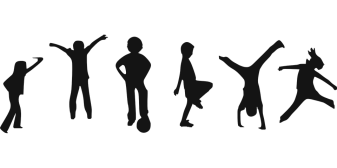 Happy, Healthy MeYou may like to think about planning ahead to join in with the national Walk to School Week from the    20th to 24th May.  Even if it is not practical for you to walk to Pre-school, you might consider parking further away or bringing your child to pre-school on a bike or scooter. Reminders about how you can get involved will be sent out nearer the time.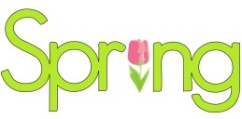 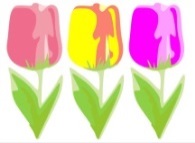  DATES FOR YOUR DIARY    Easter Hat Parade Thursday 28th March between 12.15 pm and 1.30 pmPre-School closes for SPRING BREAK on Thursday 28th  March and the children return to Pre-School on Tuesday 16th AprilMay Day Bank Holiday Monday 6th  MayWalk to School Week Monday 20th May to Friday 24th MayThe team at St James’ would like to thank you for reading this newsletter.We are grateful for your support as always.St James’ Pre-School Woolton Ltd.A non profit organisationCharity Number 1160217Phone: 0151 428 7525Email: stjamespreschool@hotmail.comWebsite: stjamespreschoolwoolton.weebly.com